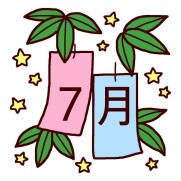 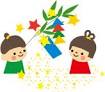 　　　梅雨の季節を迎え、ぐずついたお天気が続いております。梅雨明けが待ち遠しい今日この頃、皆様いかがお過ごしでしょうか。　この時期は特に食中毒に気をつけたいものです。また、これから夏本番になりますので夏バテにならないように体力をつけ食生活にも気をつけましょう。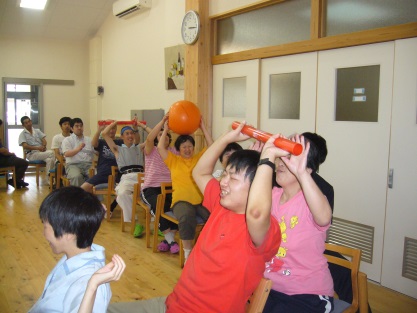 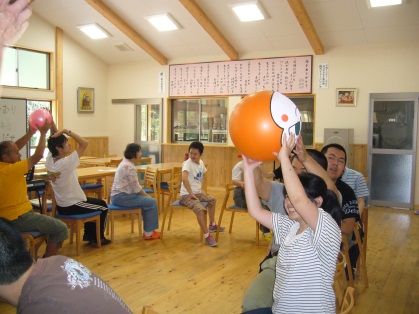 　　　　　　　　　　　　　　　　毎月、第2木曜日、第4木曜日に髙瀬久美子先生をお招きし音楽クラブをしています。歌を歌ったり、音楽に合わせて体を動かしたり。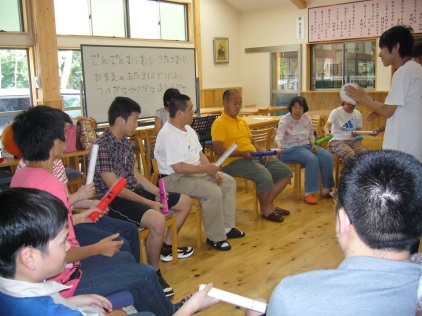 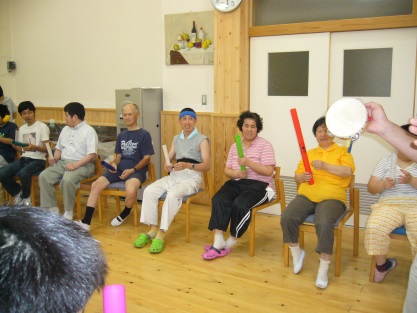 皆さんとても楽しそうに参加しています。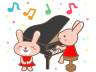 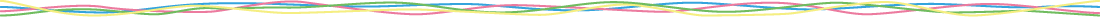 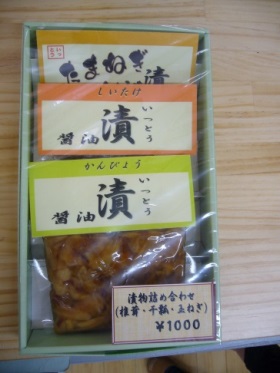 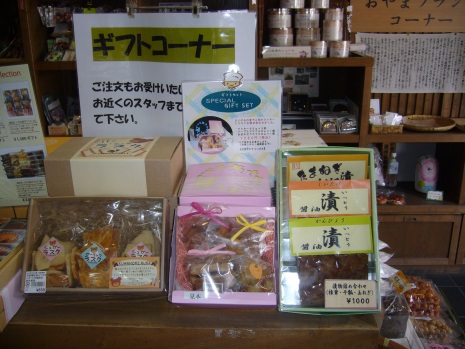 まちの駅　思季彩館にて一桃舎の漬物の　ギフトを販売することになりました。　　　　　　　　　　　　　　　　　　　　　　　　　　　　　　お中元に是非どうぞ♪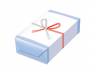 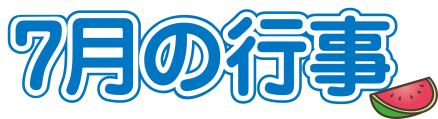 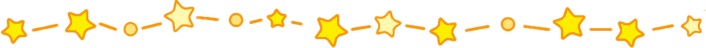 ＊７月の祝日出勤は２０日(月)です。　後日、出欠及びお弁当の注文を確認します。＊７月は音楽クラブが３回あります。＊２５日(土)は思川道の駅で福祉まつりが開催されます。一桃舎も出店販売します。ぜひ足をお運びください。＊グループホームに世話人として６月より・が入社しました。よろしくお願い致します。